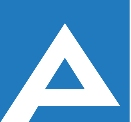 Agenţia Naţională pentru Ocuparea Forţei de MuncăLista candidaţilor care au promovat proba scrisă și sunt admişi la interviuAgenţia Naţională pentru Ocuparea Forţei de MuncăNr. d/oNume, PrenumeComentariiDirecția generală ocuparea forței de muncă mun. Chișinău Direcția generală ocuparea forței de muncă mun. Chișinău Direcția generală ocuparea forței de muncă mun. Chișinău 1.Dat fiind faptul ca nici unul dintre candidații admiși la concurs nu s-a prezentat la proba scrisă, concursul pentru ocuparea funcției publice vacante se prelungește pînă la data  26.10.2022.Dat fiind faptul ca nici unul dintre candidații admiși la concurs nu s-a prezentat la proba scrisă, concursul pentru ocuparea funcției publice vacante se prelungește pînă la data  26.10.2022.